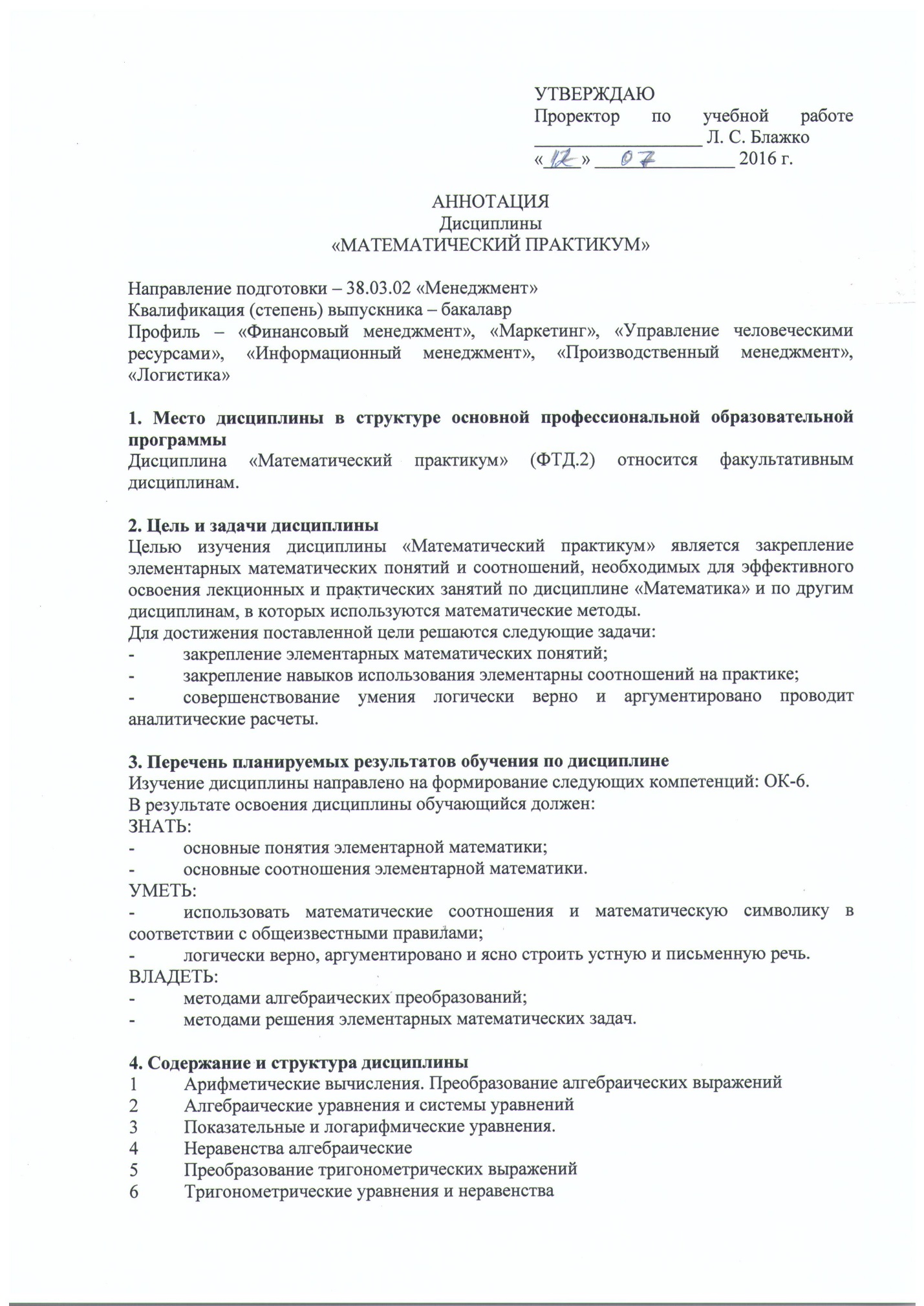 5. Объем дисциплины и виды учебной работыОбъем дисциплины – 1 зачетных единицы (36 час.), в том числе:для очной формы обучения:	практические занятия – 16 час.самостоятельная работа – 11 час.контроль- 9 час.форма контроля знаний –зачет.для заочной формы обучения:практические занятия – 4 час.самостоятельная работа – 28 час.контроль – 4 час.форма контроля знаний – зачет.